GHS classification and labelling of Chlordecone, DDT, Endosulfan, Lindane, OctaBDE, PentaBDE, Pentachlorobenzene, PFOS and its salts by the European CommunityWith explanations of hazard classes, hazard statements, and label informationJuly 2012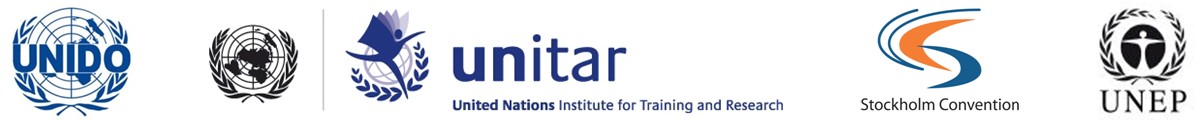 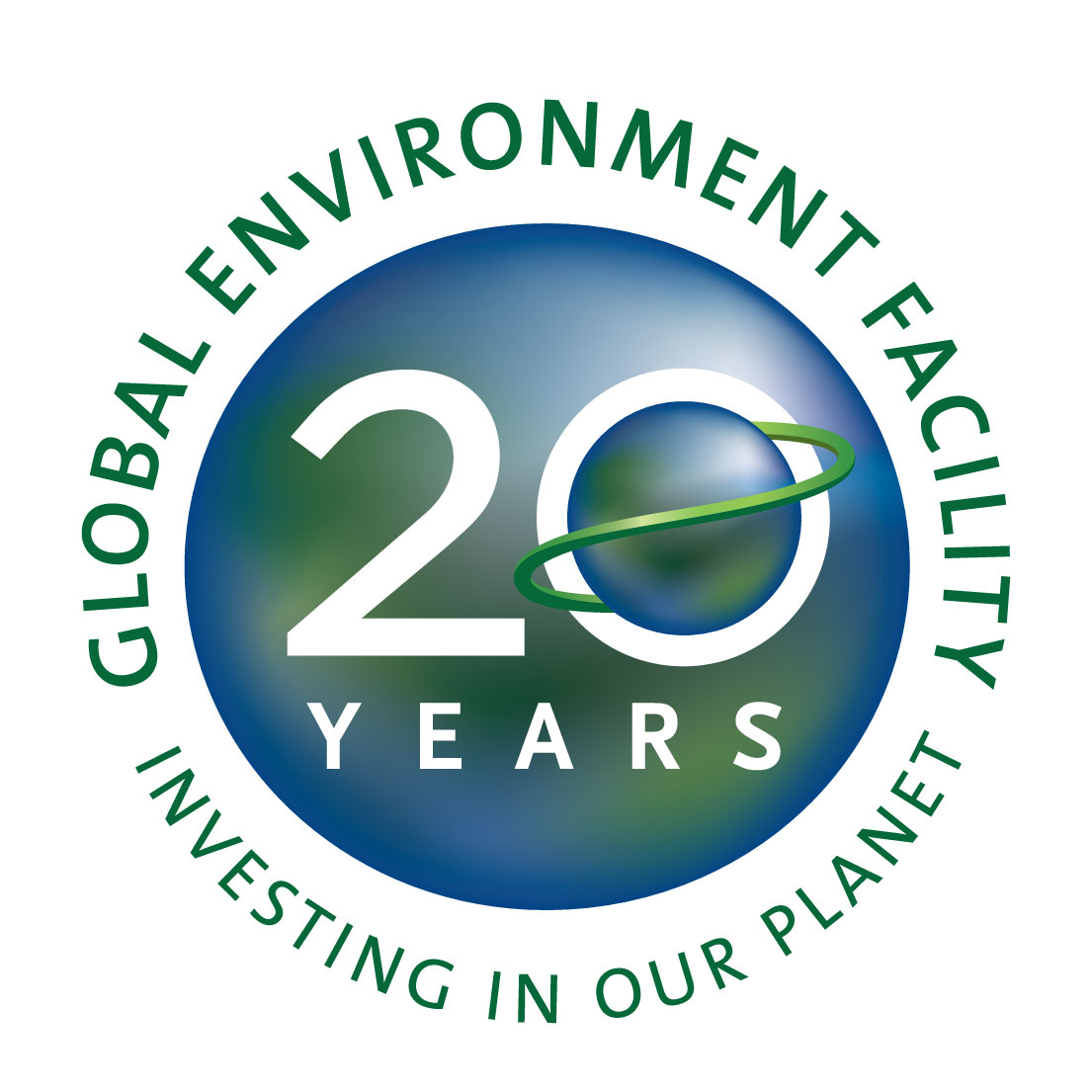 The following data is available at: http://esis.jrc.ec.europa.eu/index.php?PGM=cla 
1.4.10.5.2 Information required on a GHS label(d) Product identifier(ii) The label for a substance should include the chemical identity of the substance. For mixtures or alloys, the label should include the chemical identities of all ingredients or alloying elements that contribute to acute toxicity, skin corrosion or serious eye damage, germ cell mutagenicity, carcinogenicity, reproductive toxicity, skin or respiratory sensitization, or specific target organ toxicity (STOT), when these hazards appear on the label. Alternatively, the competent authority may require the inclusion of all ingredients or alloying elements that contribute to the hazard of the mixture or alloy;The chemical identities of all POPs: Chlordecone, DDT, Endosulfan, Lindane, OctaBDE, PentaBDE, Pentachlorobenzene, PFOS and its salts in mixtures with a concentration larger than the GHS relevant mixture concentration cut off  of 0.1 % (except for lindane with 0,01%) have to appear on the label of the mixtures.Note: The EU's classifications are based on the EU implementation of the GHS and are not globally agreed classifications. They are presented here to indicate that for most POPs it is likely that the cut-off levels are 0.1%.  ChlordeconeName: 1,1a,3,3a,4,5,5,5a,5b,6-decachloro-octahydro-1,3,4-metheno-2H-cyclobuta-[cd]-pentalen-2-one
CAS number: 143-50-0GHS relevant mixture concentration cut off: 0.1 %  Carc. 2, Aquatic Acute 1
Aquatic Chronic 1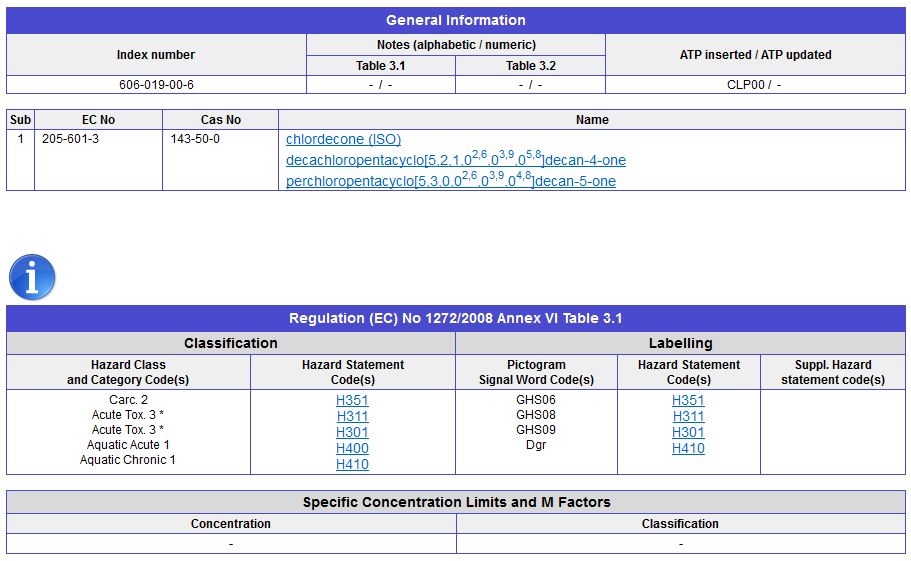 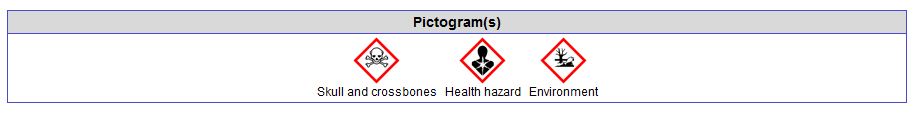 DDTName: 1,1,1-trichloro-2,2-bis (4-chlorophenyl) ethane
CAS number: 50-29-3GHS relevant mixture concentration cut off: 0.1 %  Carc. 2, Aquatic Acute 1
Aquatic Chronic 1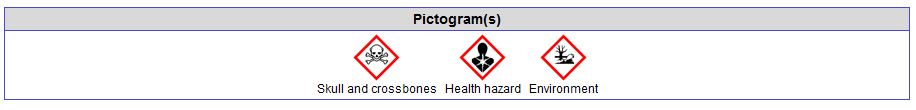 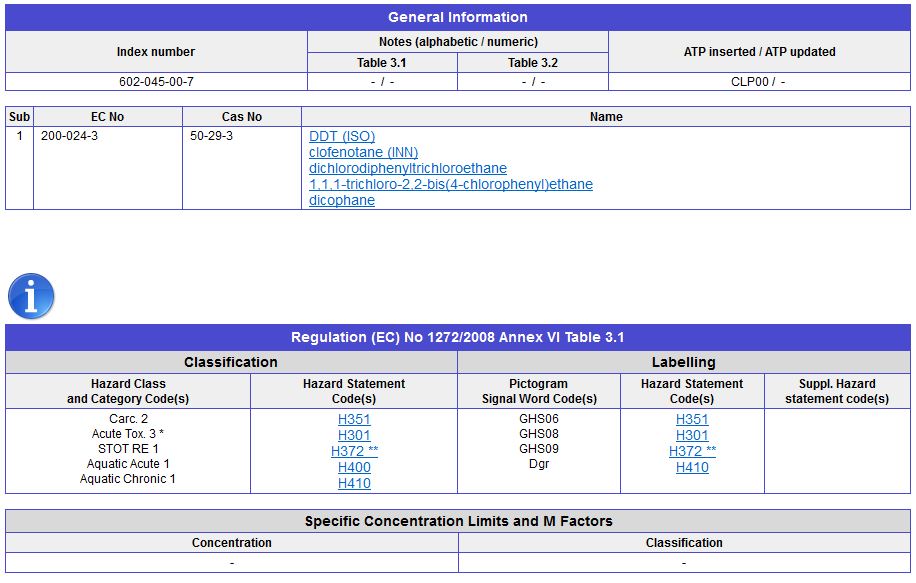 EndosulfanName: 6,7,8,9,10,10-hexachloro-1,5,5a,6,9,9a-hexahydro-6,9-methano-2,4,3-benzodioxathiepin-3-oxide 
CAS number: technical endosulfan 115-29-7, alpha endosulfan 959-98-8, beta endosulfan  33213-
65-9GHS relevant mixture concentration cut off: 0.1 %  Aquatic Acute 1
Aquatic Chronic 1Lindane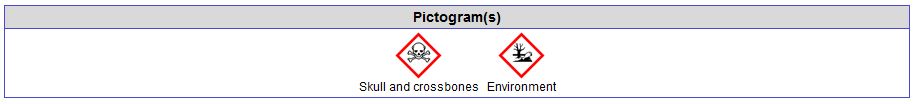 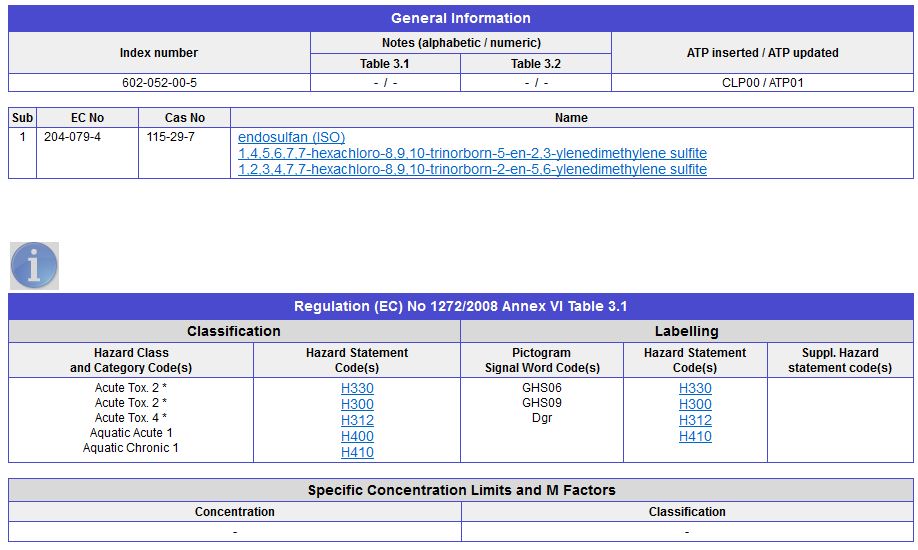 Name: gamma 1,2,3,4,5,6-hexachlorocyclohexane
CAS number: 58-89-9GHS relevant mixture concentration cut off: 0.1 % /10 =0.01% Aquatic Acute 1,
Aquatic Chronic 1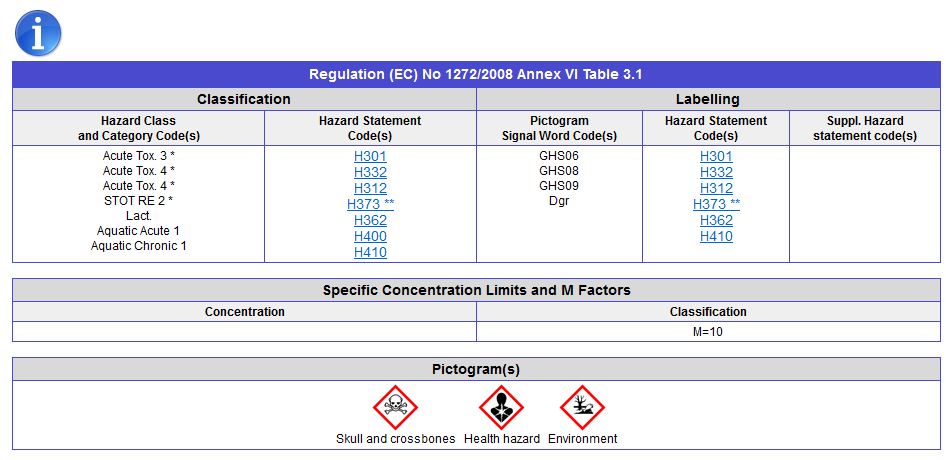 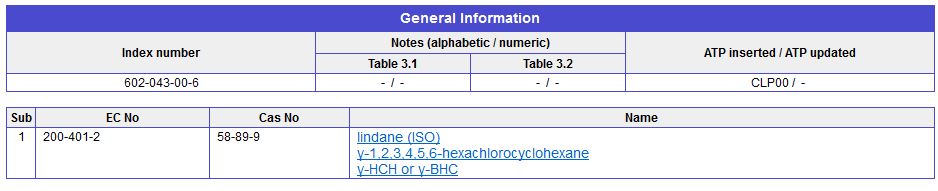 OctaBDECAS number: 32536-52-0
Name: Hexabromodiphenyl ether  and heptabromodiphenyl ether
CAS numbers: 2,2’,4,4’,5,5’-hexabromodiphenyl ether (BDE-153, CAS No: 68631-49-2), 2,2’,4,4’,5,6’-hexabromodiphenyl ether (BDE-154, CAS No: 207122-15-4), 2,2’,3,3’,4,5’,6-heptabromodiphenyl ether (BDE-175, CAS No: 446255- 22-7), 2,2’,3,4,4’,5’,6-heptabromodiphenyl ether (BDE-183, CAS No: 207122-16-5) and other hexa- and heptabromodiphenyl ethers present in  commercial octabromodiphenyl etherGHS relevant mixture concentration cut off: 0.1 %  Repr. 1BPentaBDE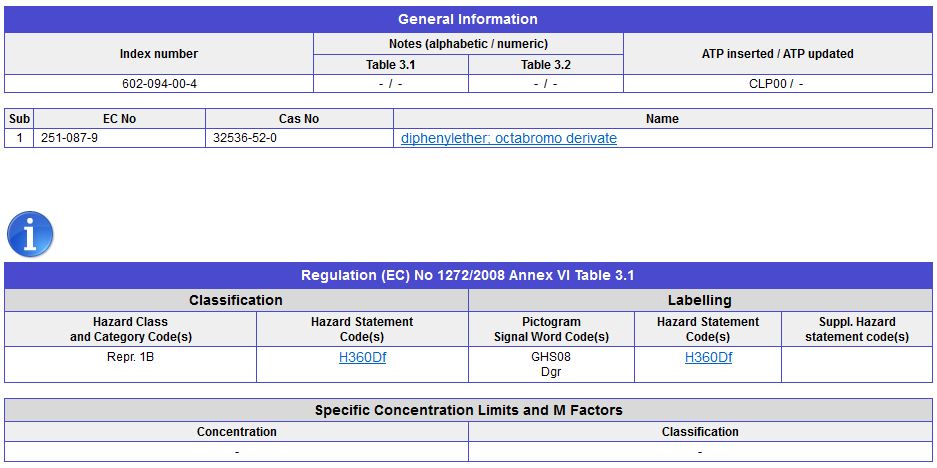 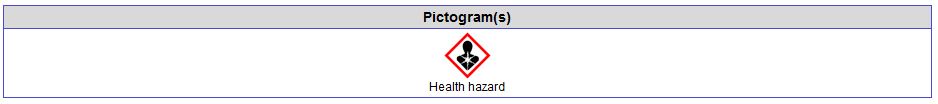 CAS number: 32534-81-9Name: Tetrabromodiphenyl ether and pentabromodiphenyl ether
CAS number: 2,2’,4,4’-tetrabromodiphenyl ether (BDE-47, CAS No: 5436-43-1) and 2,2’,4,4’,5- entabromodiphenyl ether (BDE-99, CAS No: 60348-60-9) and other tetra- and pentabromodiphenyl ethers present in commercial pentabromodiphenyl etherGHS relevant mixture concentration cut off: 0.1 %  Aquatic Acute 1
Aquatic Chronic 1
Pentachlorobenzene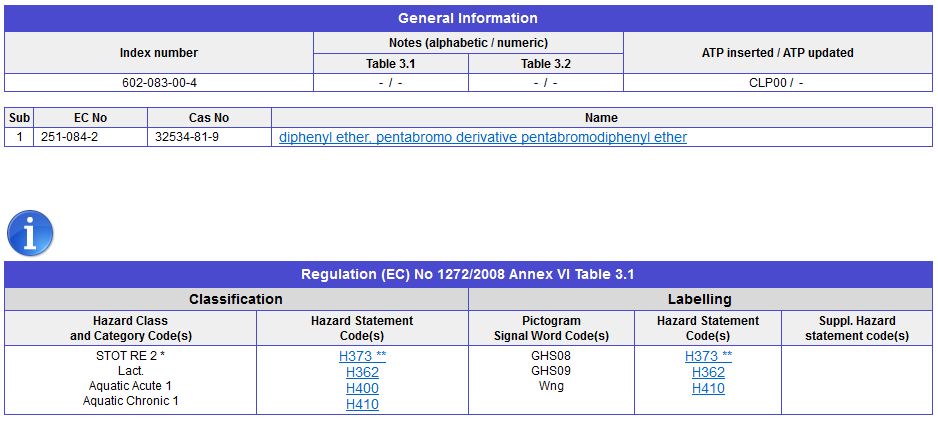 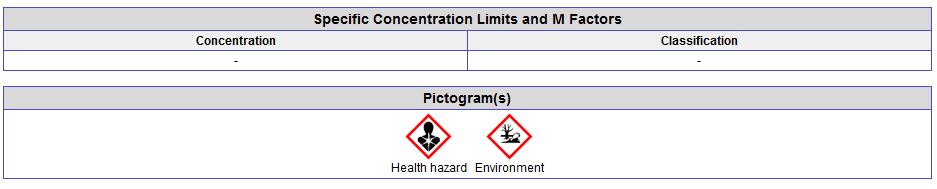 Name: benzene, pentachloro-
CAS number: 608-93-5GHS relevant mixture concentration cut off: 0.1 %  Aquatic Acute 1
Aquatic Chronic 1
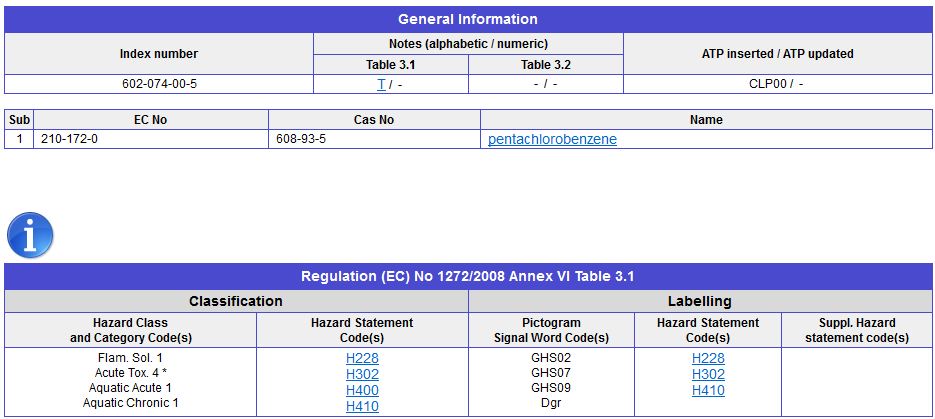 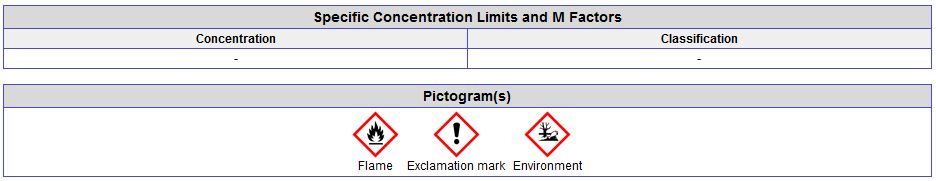 PFOS and its saltsNames: Perfluorooctanesulfonic acid, PFOS related chemicals
CAS number: Perfluorooctane sulfonic acid (CAS No: 1763-23-1), its salts and perfluorooctane sulfonyl fluoride (CAS No: 307-35-7), potassium perfluorooctane sulfonate (CAS No: 2795-39-3); lithium perfluorooctane sulfonate (CAS No: 29457- 72-5); ammonium perfluorooctane sulfonate (CAS No: 29081-56-9); diethanolammonium perfluorooctane sulfonate (CAS No: 70225-14-8); tetraethylammonium perfluorooctane sulfonate  (CAS No: 56773-42-3); didecyldimethylammonium perfl uorooctane sulfonate (CAS No: 251099-16-8) GHS relevant mixture concentration cut off: 0.1 %  Carc. 2, Rep 1B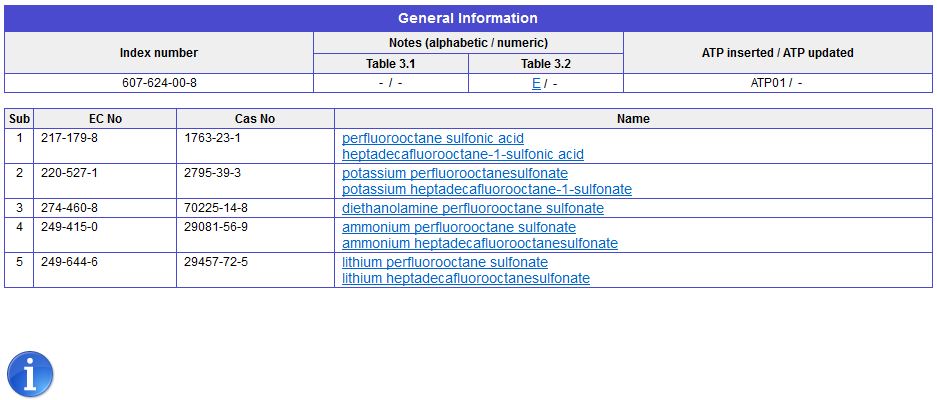 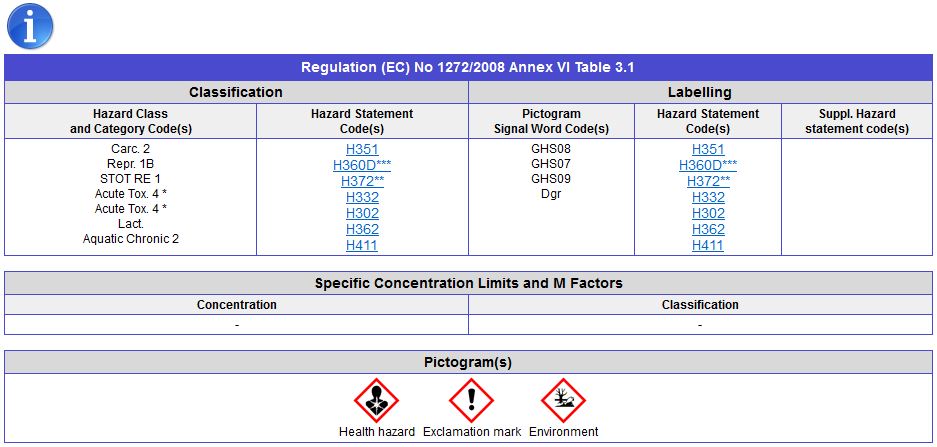 Explanations of hazard class, hazard statement codes, and label information

Classification/Labelling
Hazard Class and Category Code(s)
Flam. Sol. 1			Flammable solid
Acute Tox. 2			Acute toxicity, Category 2
Acute Tox. 3 			Acute toxicity, Category 3
Acute Tox. 4 			Acute toxicity, Category 4
STOT RE 1			Specific Target Organ Toxicity, Repeated Exposure, Category 1
STOT RE 2			Specific Target Organ Toxicity, Repeated Exposure, Category 2 
Lact.				Effects on or via lactation (breast feeding)
Carc. 2				Carcinogenicity, Category 2
Repr. 1B			Reproductive Toxicity, Category 1B
Aquatic Acute 1			Aquatic Hazard, Acute toxicity category 1
Aquatic Chronic 1		Aquatic Hazard, Chronic toxicity category 1
Aquatic Chronic 2		Aquatic Hazard, Chronic toxicity category 2

Classification/Labelling
Hazard Statement Codes
H228		Flammable solid
H300		Fatal if swallowed
H301		Toxic if swallowed
H302		Harmful if swallowed
H311		Toxic in contact with skin
H312		Harmful in contact with skin
H330		Fatal if inhaled
H332		Harmful if inhaled
H351		Suspected of causing cancer
H360		May damage fertility or the unborn child
H362		May cause harm to breast-fed children
H372		Causes damage to organs ….through prolonged or repeated exposure	 
H373		May cause damage to organs….through prolonged or repeated exposure 
H400		Very toxic to aquatic life
H410		Very toxic to aquatic life with long lasting effectsi
H411		Toxic to aquatic life with long lasting effects

Labelling
Pictogram, Signal Word Code(s)
GHS02 pictogram: flame
GHS06 pictogram: scull and crosbone
GHS07 pictogram: exclamation mark
GHS08 pictogram : health hazard
GHS09 pictogram: environment
Dgr	 signal word: Danger       
Wng	 signal word: Warning 
DisclaimerThe views expressed in this paper do not necessarily reflect the views of the Secretariat of the Stockholm Convention (SSC), the United Nations Environment Programme (UNEP), the United Nations Industrial Development Organization (UNIDO), the United Nations Institute for Training and Research (UNITAR), the United Nations (UN) or other contributory organizations. SSC, UNEP, UNIDO, UNITAR  or the UN do not accept responsibility for the accuracy or completeness of the contents and shall not be liable for any loss or damage that may be occasioned, directly or indirectly, through the use of, or reliance on, the contents of this paper. 